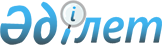 О создании акционерного общества "Балкашмыс" и продаже части госудаpственного пакета акцийПостановление Кабинета Министров Республики Казахстан от 11 августа 1995 г. N 1118



          В целях создания конкурентоспособного на мировом рынке
хозяйственного товарищества по производству меди и медной продукции, 
а также привлечения инвестиций для его развития Кабинет Министров
Республики Казахстан постановляет:




          1. Согласиться с решением общих собраний акционерных обществ
"Чилисай" и "Коктау" об их реорганизации путем присоединения к вновь
образуемому акционерному обществу "Балкашмыс".




          2. Образовать на базе производственного объединения
"Балхашмедь" акционерное общество "Балкашмыс" открытого типа,
включив в его состав строящийся горно-обогатительный комбинат
"Бозшакол", акционерное общество "Чилисай" и "Коктау", а также
Балхашскую ТЭЦ.




          3. Установить, что акционерное общество "Балкашмыс" является
правопреемником прав и обязанностей производственного объединения
"Балхашмедь", строящегося горно-обогатительного комбината
"Бозшакол", акционерных обществ "Чилисай", "Коктау" и Балхашской
ТЭЦ.




          4. Государственному комитету Республики Казахстан по управлению
государственным имуществом:




          произвести переоценку основных фондов строящегося
горно-обогатительного комбината "Бозшакол", акционерных обществ
"Чилисай", "Коктау" и Балхашской ТЭЦ по состоянию на 1 июля 1995
года;




          по результатам переоценки решить вопрос о включении в
установленный фонд акционерного общества "Балкашмыс" в качестве
учредительного взноса основные фонды, оборотные средства и другие
имущественные права производственного объединения "Балхашмедь",
строящегося горно-обогатительного комбината "Бозшакол", акционерных
обществ "Чилисай", "Коктау" и Балхашской ТЭЦ;




          в месячный срок подготовить и внести на утверждение Кабинета
Министров Республик Казахстан устав акционерного общества
"Балкашмыс" и предложения по составу Наблюдательного совета.




          5. (Пункт 5 утратил силу - постановлением Правительства РК от
16 января 1997 г. N 80  
 P970080_ 
 )




          6. Конкурсной комиссии предусмотреть следующий порядок
распределения акций акционерного общества "Балкашмыс", подлежащих
реализации на первом этапе приватизации:




          10 процентов трудовому коллективу акционерного общества
"Балкашмыс";




          5 процентов для продажи на купонных аукционах инвестиционным
приватизационным фондам.
<*>



          Сноска. Абзацы третий, четвертый, шестой, седьмой, восьмой
пункта 6 утратили силу - постановлением Правительства РК от 
16 января 1997 г. N 80  
 P970080_ 
 .




          7. Вывести Балхашскую ТЭЦ из состава Карагандинской
электроэнергетической системы "Карагандаэнерго", образованной
постановлением Кабинета Министров Республики Казахстан от 28 июля
1995 г. N 1033  
 P951033_ 
  "О реорганизации структуры управления
электроэнергетической отраслью Республики Казахстан".




          8. Государственному комитету Республики Казахстан по управлению
государственным имуществом и Министерству энергетики и угольной
промышленности Республики Казахстан в месячный срок передать
основные фонды, оборотные средства и другие имущественные права
Балхашской ТЭЦ в уставный фонд акционерного общества "Балкашмыс".




          9. Министерству юстиции подготовить предложения об отмене
правительственных решений, противоречащих настоящему постановлению.





      Премьер-министр
    Республики Казахстан

                                к постановлению Кабинета Министров



                                       Республики Казахстан
                                   от 11 августа 1995 г. N 1118











                                                            Состав




             конкурсной комиссии по разработке и проведению
             комплекса мер по продаже части государственного
                пакета акций АО "Балкашмыс" и привлечению
                         иностранных инвестиций

Сапарбаев Б.М.            - Руководитель Аппарата Кабинета Министров
                            Республики Казахстан (председатель)
Калмурзаев С.С.           - Председатель Государственного комитета
                            Республики Казахстан по управлению
                            государственным имуществом
                            (заместитель председателя)
                     Члены комиссии:
Утепов Э.К.               - Председатель Государственного
                            комитета Республики Казахстан по
                            приватизации
Даукеев С.Ж.              - Министр геологии и охраны недр
                            Республики Казахстан
Адасбаев Е.А.             - старший референт Отдела экономической
                            политики Аппарата Кабинета Министров
                            Республики Казахстан
Жаркенов М.И.             - начальник главного управления базовых
                            отраслей промышленности Министерства
                            экономики Республики Казахстан
Мынбаев С.М.              - заместитель Министра финансов
                            Республики Казахстан
Муртазаев М.А.            - заместитель Министра промышленности
                            и торговли Республики Казахстан
Мадиев Б.М.               - начальник управления приватизации по
                            индивидуальным проектам Государственного
                            комитета по управлению государственным
                            имуществом
Тулебаев Р.А.             - генеральный директор ПО "Балхашмедь"
      
      


					© 2012. РГП на ПХВ «Институт законодательства и правовой информации Республики Казахстан» Министерства юстиции Республики Казахстан
				